                                                                                         Приложение № 1                                                                                        утвержден                                                                                      постановлением                                                                                       администрации Михайловского                                                                                    Муниципального района                                                                                         от _________ №________АДМИНИСТРАТИВНЫЙ РЕГЛАМЕНТПРЕДОСТАВЛЕНИЯ АДМИНИСТРАЦИЕЙ МИХАЙЛОВСКОГО МУНИЦИПАЛЬНОГО РАЙОНА МУНИЦИПАЛЬНОЙ УСЛУГИ«ПРЕДОСТАВЛЕНИЕ ИНФОРМАЦИИ ОБ ОЧЕРЕДНОСТИПРЕДОСТАВЛЕНИЯ ЖИЛЫХ ПОМЕЩЕНИЙ НАУСЛОВИЯХ СОЦИАЛЬНОГО НАЙМА»Общие положения1.1. Предмет регулирования административного регламентаАдминистративный регламент предоставления администрацией Михайловского муниципального района муниципальной услуги «Предоставление информации об очередности предоставления жилых помещений на условиях социального найма» (далее - Регламент, муниципальная услуга) разработан в целях повышения качества предоставления и доступности муниципальной услуги для участников отношений, возникающих при предоставлении муниципальной услуги, и определяет сроки и последовательность действий (административных процедур) при исполнении полномочий по предоставлению информации об очередности предоставления жилых помещений на условиях социального найма.1.2. Круг заявителейМуниципальная услуга предоставляется гражданам, состоящим на учете при администрации Михайловского муниципального района в качестве нуждающихся в жилых помещениях.1.3. Требования к порядку информирования о предоставлении муниципальной услуги1.3.1. Местонахождение администрации Михайловского муниципального района:с. Михайловка, Михайловский район, Приморский край, ул. Красноармейская, 16 тел./факс: 8 (42346) 2-33-69.1.3.2. Личный прием граждан по вопросам предоставления муниципальной услуги проводится начальником и специалистами отдела по работе с жилфондом управления жизнеобеспечения администрации Михайловского муниципального района.Местонахождение отдела:692650, Приморский край, с. Михайловка, ул. Красноармейская, 16, кабинет № 110.Телефон для справок: 8 (42346) 2-31-46.Адрес в сети Интернет: www.mikhprim.ru.Адрес электронной почты: mih_gkh@mail.ru.График приема специалистами отдела по предоставлению муниципальной услуги:Понедельник 08:00 - 16:00 (перерыв с 12:00 до 13:00).Среда 08:00 - 16:00 (перерыв с 12:00 до 13:00).1.3.3. Информирование о порядке предоставления муниципальной услуги осуществляется непосредственно в здании администрации Михайловского муниципального района на информационных стендах, в средствах массовой информации, а также с использованием телефонной и почтовой связи, электронной почты, посредством размещения информации о муниципальной услуге в сети Интернет на официальном сайте Михайловского муниципального района: www.mikhprim.ru, а также в региональной государственной информационной системе "Портал государственных и муниципальных услуг (функций) Приморского края".2. Стандарт предоставления муниципальной услуги2.1. Наименование муниципальной услуги: "Предоставление информации об очередности предоставления жилых помещений на условиях социального найма".2.2. Наименование органа местного самоуправления, предоставляющего муниципальную услугу: администрация Михайловского муниципального района. Органом, организующим предоставление муниципальной услуги, является отдел по работе с жилфондом управления жизнеобеспечения администрации Михайловского муниципального района (далее - отдел).2.3. Результат предоставления муниципальной услугиРезультатом предоставления муниципальной услуги является:предоставление информации об очередности предоставления жилых помещений на условиях социального найма;предоставление информации об отсутствии заявителя в списке граждан, признанных нуждающимися в жилых помещениях.2.4. Срок предоставления муниципальной услугиОбщий срок предоставления информации об очередности предоставления жилых помещений на условиях социального найма составляет не более тридцати дней.2.5. Перечень нормативных правовых актов, регулирующих предоставление муниципальной услуги:Конституция Российской Федерации;Жилищный кодекс Российской Федерации;Федеральный закон от 02.05.2006 № 59-ФЗ «О порядке рассмотрения обращений граждан Российской Федерации»;Федеральный закон от 06.10.2003 № 131-ФЗ «Об общих принципах организации местного самоуправления в Российской Федерации»;Федеральный закон от 27.07.2010 № 210-ФЗ «Об организации предоставления государственных и муниципальных услуг»;Закон Приморского края от 11.11.2005 № 297-КЗ «О порядке ведения органами местного самоуправления городских (сельских) поселений и городских округов Приморского края учета граждан в качестве нуждающихся в жилых помещениях, предоставляемых по договорам социального найма»;Устав Михайловского муниципального района;Решение Думы Михайловского муниципального района от 26.03.2015 г.       № 625-нпа «Об установлении нормы предоставления и учетной нормы площади жилого помещения»;Решение Думы Михайловского муниципального района от 26.03.2015 г.         № 624-нпа «Об установлении размера дохода, приходящегося на каждого члена семьи, и стоимости имущества, в целях признания граждан малоимущими и предоставленияим по договорам социального найма жилых помещений муниципального жилищного фонда»;Постановление администрации Михайловского муниципального района от 12.07.2011 г. № 624-па «Об административных регламентах предоставления муниципальных услуг»;Постановление администрации Михайловского муниципального района от 08.04.2015 № 316-па "О комиссии по жилищным вопросам администрации Михайловского муниципального района";2.6. Исчерпывающий перечень документов, необходимых в соответствии с законодательными или иными нормативными правовыми актами для предоставления муниципальной услуги:заявление о предоставлении информации об очередности предоставления жилых помещений на условиях социального найма;документ, удостоверяющий личность.2.7. Основания для отказа в приеме документов, необходимых для предоставления муниципальной услуги, законодательством не предусмотрены2.8. Исчерпывающий перечень оснований для отказа в предоставлении муниципальной услугиОснованием для отказа в предоставлении муниципальной услуги является отсутствие документов, перечисленных в пункте 2.6 настоящего Регламента.2.9. Муниципальная услуга предоставляется на безвозмездной основе2.10. Максимальный срок ожидания в очереди при подаче заявления о предоставлении муниципальной услуги и при получении результата предоставления муниципальной услугиМаксимальный срок ожидания в очереди при подаче заявления о предоставлении муниципальной услуги и при получении результата предоставления муниципальной услуги не должен превышать 15 минут.Продолжительность приема заявителей у специалиста при подаче заявления о предоставлении муниципальной услуги и при получении результата предоставления муниципальной услуги не должна превышать 15 минут.2.11. Срок регистрации заявления о предоставлении муниципальной услугиЗаявления подлежат обязательной регистрации в день их поступления в администрацию района.2.12. Требования к размещению и оформлению визуальной, текстовой и мультимедийной информацииНа информационном стенде отдела размещается следующая информация: сведения о местонахождении администрации, отдела, контактные телефоны (факсы), адрес электронной почты и официального сайта Михайловского муниципального района, график работы;извлечения из законодательных и иных нормативных правовых актов, содержащие нормы, регулирующие деятельность по предоставлению муниципальной услуги;перечень и формы документов, необходимых для предоставления муниципальной услуги;перечень оснований для отказа в предоставлении муниципальной услуги.2.13. Требования к помещениям, в которых предоставляется муниципальная услуга, к залу ожидания, местам для заполнения запросов о предоставлении муниципальной услуги, информационным стендам с образцами их заполнения и перечнем документов, необходимых для предоставления муниципальной услугиДля ожидания приема заявителям отводится специальное место, оборудованное стульями, стойками для возможности оформления документов, а также оборудованное информационными стендами.2.14. Показатели доступности и качестваИнформация о правилах предоставления услуги является открытой и предоставляется путем:а) размещения на официальном сайте администрации Михайловского муниципального района;б) проведения консультаций специалистом Отдела;в) размещения на информационных стендах, расположенных в помещении администрации Михайловского муниципального района.Официальный сайт администрации Михайловского мункинпалыгого района - www.mikhprim.ruМесто нахождение специалиста отдела: 692651 Приморский край, Михайловский район, с. Михайловка, ул. Красноармейская, 16, кабинет 101, здание администрации Михайловского муниципального района, контактный телефон 8(42346) 2-31-46.Часы работы: понедельник - пятница с 8.00 до 16.00; перерыв с 12.00 до 13.00; суббота, воскресенье - выходные дни.В любое время с момента подачи заявления заявитель имеет право на получение сведений о ходе исполнения муниципальной услуги путем использования средств телефонной связи, личного посещения.Специалист Отдела, осуществляющий прием и консультирование (путем использования средств телефонной связи или лично), должен корректно и внимательно относится к заявителям.При обращении заявителя лично специалист Отдела дает ответ самостоятельно. В случае необходимости привлечения иных должностных лиц администрации Михайловского муниципального района, для предоставления полного ответа, специалист Отдела может предложить обратиться с поставленным вопросом в письменной форме.Показателем доступности муниципальной услуги является возможность ее получения путем письменного или личного обращения.Показателем качества муниципальной услуги является возможность предоставления муниципальной услуги в порядке, установленном действующим законодательством.2.15. Иные требования, в том числе учитывающие особенности предоставления муниципальных услуг в многофункциональных центрах и особенности предоставления муниципальных услуг в электронной форме.Для заполнения электронного заявления, с целью последующей надлежащей идентификации, заявителю необходимо зарегистрироваться на официальном портале государственных и муниципальных услуг Приморского края http://gosuslugi.primorsky.ru/, указав свою фамилию, имя, отчество, степень родства и контактную информацию (в том числе адрес электронной почты)Одновременно гражданин направляет для предоставления муниципальной услуги необходимые документы, предусмотренные Регламентом. Заявитель уведомляется о результате предоставления муниципальной услуги в электронной форме или в письменном виде.Состав, последовательность и сроки выполнения административных процедур, требования к порядку их выполненияОснованием для начала предоставления муниципальной услуги является подача заявителем заявления (Приложение № 3 к настоящему регламенту).Блок схема предоставления муниципальной услуги приведена в Приложении № 1 к настоящему регламенту.3.1. Состав административных процедурИсполнение услуги включает в себя следующие административные процедуры:3.1.1. Прием заявлений граждан в целях предоставления услуги;3.1.2. Сверка со списком граждан, состоящих на учете в качестве нуждающихся в жилых помещениях на территории Михайловского муниципального района, предоставляемых по договорам социального найма;3.1.3. Подготовка специалистом отдела и подписание уполномоченным лицом информационного письма, содержащего результат предоставления муниципальной услуги.3.2. Последовательность и сроки выполнения административных процедурОснованием для начала исполнения муниципальной услуги является предоставление заявителем заявления и документа, удостоверяющего личность.Специалист отдела:1) сверяет сведения о заявителе со списком граждан, состоящих на учете в качестве нуждающихся в жилых помещениях на территории Михайловского муниципального района, предоставляемых по договорам социального найма;2) готовит, выдает лично или направляет по адресу, указанному в заявлении, информационное письмо за подписью главы Михайловского муниципального района- главы администрации района, содержащее сведения:об очередности предоставления жилых помещений на условиях социального найма;об отсутствии заявителя в списке граждан, признанных нуждающимися в жилых помещениях на территории Михайловского муниципального района.3.3. В случае выявления специалистом отдела оснований, предусмотренных пунктом 2.8 настоящего Регламента, подготавливается мотивированный отказ в предоставлении муниципальной услуги.Отказ оформляется в письменной форме, подписывается главой Михайловского муниципального района - главой администрации района и выдается или направляется заявителю почтовой связью, электронной почтой в течение семи дней со дня поступления заявления в администрацию Михайловского муниципального района.4. Порядок и формы контроля предоставления муниципальных услуг4.1. Текущий контроль за соблюдением и исполнением специалистами отдела положений регламента и иных нормативных правовых актов, устанавливающих требования к предоставлению муниципальной услуги, осуществляется его начальником.4.2. Контроль за полнотой и качеством предоставления муниципальной услуги проводится:а) в форме плановых проверок на основании Методики, утвержденной распоряжением администрации Михайловского муниципального района от 30.12.2011 № 721-ра «Об утверждении Методики проведения мониторинга качества предоставления муниципальных услуг на территории Михайловского муниципального района";б) в форме внеплановых проверок (по конкретному обращению граждан, их объединений и организаций).4.3. По результатам проверок в случае выявления нарушений прав заявителя осуществляется привлечение виновных лиц к ответственности в соответствии с законодательством.5. Досудебный (внесудебный) порядок обжалования решений и действий (бездействия) органа, осуществляющего муниципальной услуги5.1. Жалоба на действия (бездействие) и решения  должностного лица органа, оказывающего муниципальную услугу  подается в администрацию Михайловского муниципального района   в письменной форме, в том числе при личном приеме заявителя, или в электронном виде по адресу электронной почты  gIavamih@mail.primorye.ru, либо функциональный центр5.2. Жалоба должна содержать:а) наименование органа, осуществляющего муниципальную услугу, должностного лица органа, осуществляющего муниципальную услугу,   решения и действия (бездействие) которых обжалуются;б) фамилию, имя, отчество (при наличии), сведения о месте жительства заявителя - физического лица либо наименование, сведения о месте нахождения заявителя - юридического лица, а также номер (номера) контактного телефона, адрес (адреса) электронной почты (при наличии) и почтовый адрес, по которым должен быть направлен ответ заявителю;в) сведения об обжалуемых решениях и действиях (бездействии) органа, осуществляющего муниципальную функцию, его должностного лица.г) доводы, на основании которых заявитель не согласен с решением и действием (бездействием) органа, предоставляющего муниципальную  услугу, его должностного лица. Заявителем могут быть представлены документы (при наличии), подтверждающие доводы заявителя, либо их копии.5.3. В случае если жалоба подается через представителя заявителя, также представляется документ, подтверждающий полномочия на осуществление действий от имени заявителя. В качестве документа, подтверждающего полномочия на осуществление действий от имени заявителя, может быть представлена:а) оформленная в соответствии с законодательством Российской Федерации доверенность (для физических лиц);б) оформленная в соответствии с законодательством Российской Федерации доверенность, заверенная печатью заявителя и подписанная руководителем заявителя или уполномоченным этим руководителем лицом (для юридических лиц);в) копия решения о назначении или об избрании либо приказа о назначении физического лица на должность, в соответствии с которым такое физическое лицо обладает правом действовать от имени заявителя без доверенности.5.4. Прием жалоб в письменной форме осуществляется органами, осуществляющего муниципальную функцию, в месте осуществляющего муниципальную функцию (в месте, где заявитель подавал запрос на получение муниципальной функции, нарушение порядка которой обжалуется, либо в месте, где заявителем получен результат указанной муниципальной функции).Время приема жалоб должно совпадать со временем предоставления муниципальных услуг.Жалоба в письменной форме может быть также направлена по почте.В случае подачи жалобы при личном приеме заявитель представляет документ, удостоверяющий его личность в соответствии с законодательством Российской Федерации.5.5. В электронном виде жалоба может быть подана заявителем посредством:а) официального сайта Администрации Михайловского муниципального районаб) в информационно-телекоммуникационной сети "Интернет";б) федеральной государственной информационной системы "Единый портал государственных и муниципальных услуг (функций)" (далее - Единый портал).5.6. При подаче жалобы в электронном виде документы, указанные в пункте 4 настоящего раздела, могут быть представлены в форме электронных документов, подписанных электронной подписью, вид которой предусмотрен законодательством Российской Федерации, при этом документ, удостоверяющий личность заявителя, не требуется.5.7. Жалоба рассматривается органом, предоставляющим муниципальную услугу, порядок предоставления которой был нарушен вследствие решений и действий (бездействия) органа, предоставляющего муниципальную услугу, его должностного лица. В случае если обжалуются решения руководителя органа, предоставляющего муниципальную услугу  жалоба подается непосредственно руководителю органа, предоставляющего муниципальную  услугу, и рассматривается им в соответствии с настоящими Правилами.5.8. В случае если жалоба подана заявителем в орган, в компетенцию которого не входит принятие решения по жалобе в соответствии с требованиями пункта 8 настоящего раздела, в течение 3 рабочих дней со дня ее регистрации указанный орган направляет жалобу в уполномоченный на ее рассмотрение орган и в письменной форме информирует заявителя о перенаправлении жалобы.При этом срок рассмотрения жалобы исчисляется со дня регистрации жалобы в уполномоченном на ее рассмотрение органе.5.9. Жалоба может быть подана заявителем через многофункциональный центр предоставления государственных и муниципальных услуг (далее - многофункциональный центр). При поступлении жалобы многофункциональный центр обеспечивает ее передачу в уполномоченный на ее рассмотрение орган в порядке и сроки, которые установлены соглашением о взаимодействии между многофункциональным центром и органом, предоставляющим муниципальную  услугу (далее - соглашение о взаимодействии), но не позднее следующего рабочего дня со дня поступления жалобы.Жалоба на нарушение порядка предоставления муниципальной  услуги многофункциональным центром рассматривается в соответствии с настоящими Правилами органом, предоставляющим муниципальную  услугу, заключившим соглашение о взаимодействии.При этом срок рассмотрения жалобы исчисляется со дня регистрации жалобы в уполномоченном на ее рассмотрение органе.5.10. Заявитель может обратиться с жалобой в том числе в следующих случаях:а) нарушение срока регистрации запроса заявителя о предоставлении муниципальной услуги;б) нарушение срока предоставления муниципальной услуги;в) требование представления заявителем документов, не предусмотренных нормативными правовыми актами Российской Федерации для предоставления муниципальной услуги;г) отказ в приеме документов, представление которых предусмотрено нормативными правовыми актами Российской Федерации для предоставления муниципальной услуги;д) отказ в предоставлении муниципальной услуги, если основания отказа не предусмотрены федеральными законами и принятыми в соответствии с ними иными нормативными правовыми актами Российской Федерации;е) требование внесения заявителем при предоставлении муниципальной услуги платы, не предусмотренной нормативными правовыми актами Российской Федерации;ж) отказ органа, предоставляющего муниципальную  услугу, его должностного лица в исправлении допущенных опечаток и ошибок в выданных в результате предоставления муниципальной услуги документах либо нарушение установленного срока таких исправлений.5.11. В органах, предоставляющих муниципальные  услуги, определяются уполномоченные на рассмотрение жалоб должностные лица, которые обеспечивают:а) прием и рассмотрение жалоб в соответствии с требованиями настоящего  раздела б) направление жалоб в уполномоченный на их рассмотрение орган в соответствии с пунктом 9 настоящего раздела.5.12. В случае установления в ходе или по результатам рассмотрения жалобы признаков состава административного правонарушения, предусмотренного статьей 5.63 Кодекса Российской Федерации об административных правонарушениях, или признаков состава преступления должностное лицо, уполномоченное на рассмотрение жалоб, незамедлительно направляет соответствующие материалы в органы прокуратуры.5.13. Органы, предоставляющие муниципальные  услуги, обеспечивают:а) оснащение мест приема жалоб;б) информирование заявителей о порядке обжалования решений и действий (бездействия) органов, предоставляющих муниципальные услуги, их должностных лиц   посредством размещения информации на стендах в местах предоставления государственных услуг, на их официальных сайтах, на Едином портале;в) консультирование заявителей о порядке обжалования решений и действий (бездействия) органов, предоставляющих муниципальные услуги, их должностных лиц, в том числе по телефону, электронной почте, при личном приеме;г) заключение соглашений о взаимодействии в части осуществления многофункциональными центрами приема жалоб и выдачи заявителям результатов рассмотрения жалоб;5.14. Жалоба, поступившая в уполномоченный на ее рассмотрение орган, подлежит регистрации не позднее следующего рабочего дня со дня ее поступления. Жалоба рассматривается в течение 15 рабочих дней со дня ее регистрации, если более короткие сроки рассмотрения жалобы не установлены органом, уполномоченным на ее рассмотрение.В случае обжалования отказа органа, предоставляющего муниципальную  услугу, его должностного лица в приеме документов у заявителя либо в исправлении допущенных опечаток и ошибок или в случае обжалования заявителем нарушения установленного срока таких исправлений жалоба рассматривается в течение 5 рабочих дней со дня ее регистрации.5.15. По результатам рассмотрения жалобы в соответствии с частью 7 статьи 11.2 Федерального закона "Об организации предоставления государственных и муниципальных услуг" уполномоченный на ее рассмотрение орган принимает решение об удовлетворении жалобы либо об отказе в ее удовлетворении. Указанное решение принимается в форме акта уполномоченного на ее рассмотрение органа.При удовлетворении жалобы уполномоченный на ее рассмотрение орган принимает исчерпывающие меры по устранению выявленных нарушений, в том числе по выдаче заявителю результата муниципальной услуги, не позднее 5 рабочих дней со дня принятия решения, если иное не установлено законодательством Российской Федерации.5.16. Ответ по результатам рассмотрения жалобы направляется заявителю не позднее дня, следующего за днем принятия решения, в письменной форме.5.17. В ответе по результатам рассмотрения жалобы указываются:а) наименование органа, предоставляющего муниципальную  услугу, рассмотревшего жалобу, должность, фамилия, имя, отчество (при наличии) его должностного лица, принявшего решение по жалобе;б) номер, дата, место принятия решения, включая сведения о должностном лице, решение или действие (бездействие) которого обжалуется;в) фамилия, имя, отчество (при наличии) или наименование заявителя;г) основания для принятия решения по жалобе;д) принятое по жалобе решение;е) в случае, если жалоба признана обоснованной, - сроки устранения выявленных нарушений, в том числе срок предоставления результата муниципальной услуги;ж) сведения о порядке обжалования принятого по жалобе решения.5.18. Ответ по результатам рассмотрения жалобы подписывается уполномоченным на рассмотрение жалобы должностным лицом органа, предоставляющего государственные услуги.По желанию заявителя ответ по результатам рассмотрения жалобы может быть представлен не позднее дня, следующего за днем принятия решения, в форме электронного документа, подписанного электронной подписью уполномоченного на рассмотрение жалобы должностного лица и (или) уполномоченного на рассмотрение жалобы органа, вид которой установлен законодательством Российской Федерации.5.19. Уполномоченный на рассмотрение жалобы орган отказывает в удовлетворении жалобы в следующих случаях:а) наличие вступившего в законную силу решения суда, арбитражного суда по жалобе о том же предмете и по тем же основаниям;б) подача жалобы лицом, полномочия которого не подтверждены в порядке, установленном законодательством Российской Федерации;в) наличие решения по жалобе, принятого ранее в соответствии с требованиями настоящих Правил в отношении того же заявителя и по тому же предмету жалобы.5.20. Уполномоченный на рассмотрение жалобы орган при получении письменного обращения, в котором содержатся нецензурные либо оскорбительные выражения, угрозы жизни, здоровью и имуществу должностного лица, а также членов его семьи, вправе оставить обращение без ответа по существу поставленных в нем вопросов и сообщить заявителю, о недопустимости злоупотребления правом.В случае, если текст письменного обращения не поддается прочтению, ответ на обращение не дается и оно не подлежит направлению уполномоченному на рассмотрение жалобы органу в соответствии с его компетенцией, о чем в течение семи дней со дня регистрации обращения сообщается заявителю, если его фамилия и почтовый адрес поддаются прочтению.Приложение № 1к административному регламентупредоставлению администрациейМихайловского Муниципального районаМуниципальной услуги «ПредоставлениеИнформации об очередности предоставленияжилых помещений на условиях социального наймаот _________ №________БЛОК-СХЕМАпоследовательности выполнения действий при предоставлении муниципальной услуги «Предоставление информации об очередности предоставления жилых помещений на условиях социального найма»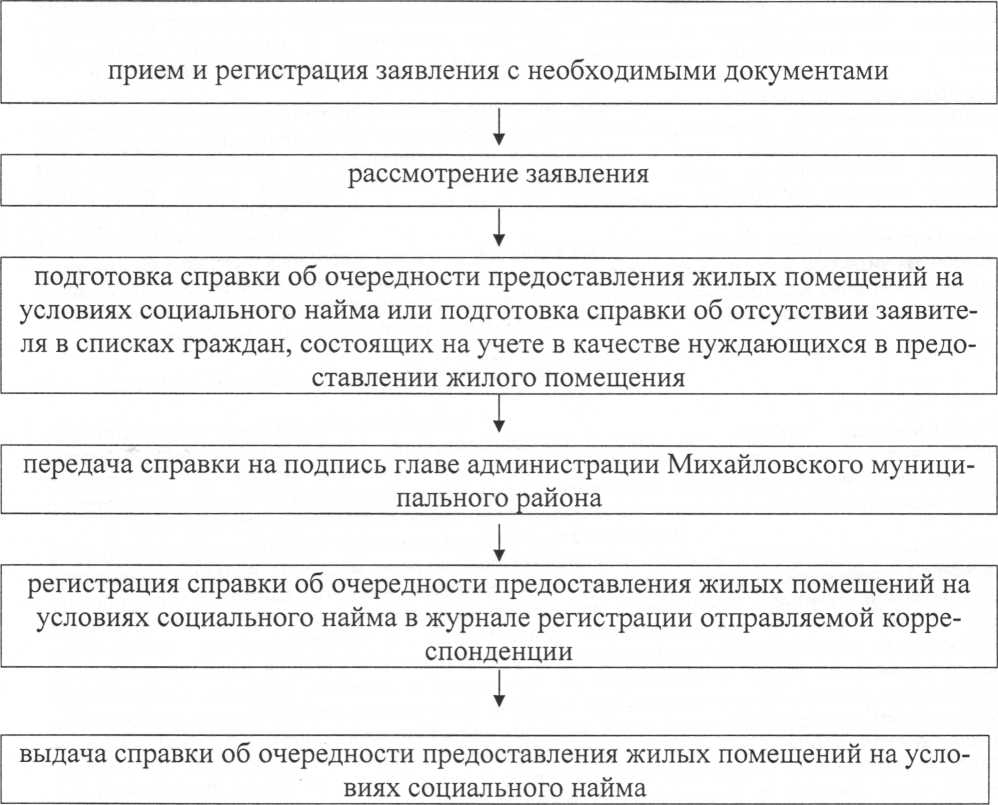 Приложение № 2к административному регламентупредоставлению администрациейМихайловского Муниципального районаМуниципальной услуги «ПредоставлениеИнформации об очередности предоставленияжилых помещений на условиях социального наймаот _________ №________На бланке уполномоченного органа администрацииМихайловского муниципального районаНа Ваш запрос от	направляем	следующуюинформацию:___________________________________________________________    (Ф.И.О. гражданина, состоящего на учете в качестве нуждающегося в жилом помещении, предоставляемом по договору социального найма)________________на	 учёте в администрации Михайловского муниципального района(указать состоит или не состоит)качестве нуждающегося в жилом помещении по категории:_____________________.______________________________________________________________________________________________________________________________________________	(указать	категорию)	~Год постановки, номер очереди________________________________________________________________________________________________________________________________________________________     ________________     ____________________(ФИО руководителя уполномоченного органа)                                                (подпись)	                               (расшифровка подписи)Приложение № 3к административному регламентупредоставлению администрациейМихайловского Муниципального районаМуниципальной услуги «ПредоставлениеИнформации об очередности предоставленияжилых помещений на условиях социального наймаот _________ №________Главе Михайловского муниципального района-Главе администрации района ________________________________________От______________________________________                                                                                                                                                               Фамилия              	_______________________________________ 	                           Имя                                   Отчество	_______________________________________ 	(документ, удостоверяющий личность: серия, номер, кем и когда выдан)	_______________________________________	_______________________________________	_______________________________________	                                   (адрес регистрации по месту жительства)	_______________________________________	_______________________________________	_______________________________________	               (обратный адрес для направления ответа) 	______________________________________________________	_____________________________________________________	                                                    (контактный номер)	ЗаявлениеПрошу предоставить информацию об очередности предоставления жилого помещения на условиях социального найма, как лицу, принятому и состоящему на учёте в администрации Михайловского муниципального района в качестве нуждающегося в жилом помещении на условиях социального найма по категории______________________________________с_________________года,постановление___________________________________________№_______________________________Документ прошу выдать ___________________________________________________________________________________________________________________________________________________________________________________________________             ______________________        ________________                                              (ФИО заявителя)                                                                                       (подпись заявителя)                                                          (дата)